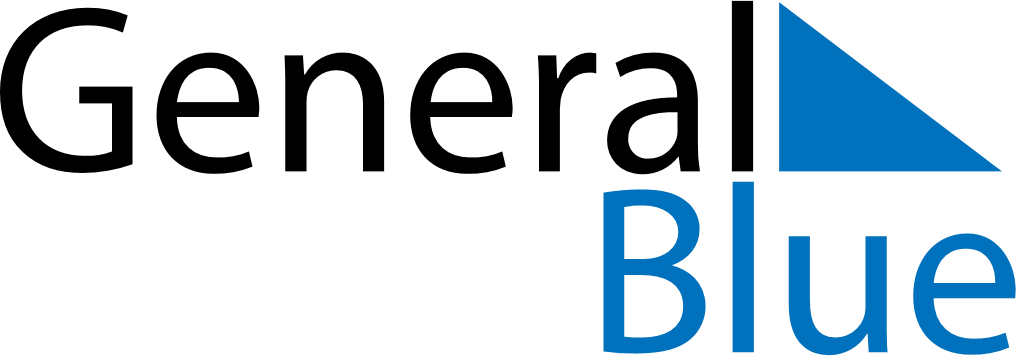 September 2022September 2022September 2022LiechtensteinLiechtensteinMONTUEWEDTHUFRISATSUN1234567891011Mariä Geburt12131415161718192021222324252627282930